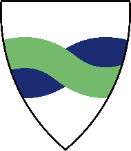 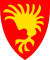 Til:ENKELTVEDTAK OM SPESIALUNDERVISNING PÅ GRUNNSKOLENS OMRÅDE FOR VOKSNE - INNVILGELSERådmannens vedtak:I henhold til delegert myndighet har rådmannen fattet følgende vedtak:På grunnlag av sakens dokumenter anser rådmannen at <navn> har rett til spesialundervisning på grunnskolens område for voksne.Spesialundervisningen organiseres innenfor en ramme på <antall> årstimer i skoleåret <skoleår>. Hjelpen gis i forhold til <fag/områder>. Det vises til sakkyndig vurdering fra PPT.På bakgrunn av rådmannens vedtak utarbeider skolen/voksenopplæringen individuell opplæringsplan (IOP). Denne skal, så langt råd er, utarbeides i samarbeid med eleven. Rektor har ansvar for at spesialundervisningen gis i omfang, organisering og innhold i samsvar med de rammer som rådmannen har fastsatt.Rettslig grunnlag for vedtaket.Alle voksne som ikke har eller kan få tilfredsstillende utbytte av det ordinære opplæringstilbudet for voksne, har rett til spesialundervisning. Voksne som har særlige behov for opplæring for å kunne utvikle eller holde grunnleggende kunnskap ved like, har rett til slik opplæring. Dette følger av opplæringsloven § 4A-2. For opplæring etter denne paragraf gjelder § 5-1 andre ledd bortsett fra siste punktum, og §§ 5-3, 5-4, 5-5 og 5-6 tilsvarende.Før det fattes vedtak om spesialundervisning, skal det foreligge en sakkyndig vurdering fra PP-tjenesten. Dersom vedtaket avviker fra den sakkyndige vurderingen, skal skolen utforme tilbudet i samarbeid med deg/dere, legge stor vekt hva du/dere mener og begrunne hvorfor eleven likevel vil få forsvarlig utbytte av opplæringen. Dette følger av opplæringsloven §§ 5-3 og 5-4.Bakgrunn for saken (søknad, sakkyndig vurdering, samarbeid med elev m.v.):KONKRETISERING AV OPPLÆRINGSTILBUDET:Innhold (opplæringstilbud og opplæringsmål):Omfang og varighet (årstimer i 60 minutters enheter, evt. fordelt mellom fag/opplæringsområder):Organisering:Kompetanse (personellressurser – lærer, spesialpedagog, logoped):Kommunens begrunnelse for å gi dette opplæringstilbudet (et eventuelt avvik fra sakkyndig vurdering skal begrunnes særskilt, jfr. opplæringsloven § 5-3, siste ledd):Opplysninger om klagerett.Du kan klage på dette vedtaket. Hvis du vil klage, er fristen tre uker fra du har mottatt vedtaket. Klagen må nevne hvilken endring du ønsker, og bør være skriftlig. Du bør også begrunne klagen. Du sender klagen til kommunen. Dersom kommunen ikke er enig i klagen og ikke omgjør vedtaket, vil vi sende den til Fylkesmannen i Trøndelag. Du har, med noen unntak, rett til å se dokumentene i saken. Dersom du allerede har fått alle dokumentene i saken, skal skolen opplyse om det. Du kan la en advokat eller en annen fullmektig bistå og representere deg på alle trinn i saken. En annen fullmektig kan være en hvilken som helst myndig person eller en organisasjon som du er medlem av. Fullmektig som ikke er advokat må fremlegge skriftlig fullmakt.Fristen for å klage på et enkeltvedtak er bestemt i forvaltningsloven § 29. Regelverket for å se dokumenter i saken finner du i forvaltningsloven §§ 18 og 19. Forvaltningsloven § 12 sier at du kan bruke en fullmektig.Du har en løpende rett til å klage uavhengig av fristen på tre uker, dersom gjennomføringen av spesialundervisningen ikke er i tråd med dette enkeltvedtaket.HilsenSkolefaglig ansvarligKommuneKommuneKommuneAdresseAdresseAdressePostnummerStedStedDatoNavnNavnNavnAdresseAdresseAdressePostnummerStedStedNavnFødselsdatoSkoleårKommunen viser til sakkyndig vurdering fra PPT, datert:Kommunen viser til sakkyndig vurdering fra PPT, datert:Kommunen viser til sakkyndig vurdering fra PPT, datert:Kommunen viser til orienteringsskriv med svarskjema, datert:Kommunen viser til orienteringsskriv med svarskjema, datert:Kommunen viser til orienteringsskriv med svarskjema, datert:Svar mottatt dato:Svar ikke mottatt før vedtak (kryss av)Svar ikke mottatt før vedtak (kryss av)